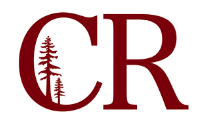 Technology Planning CommitteeOctober 21, 20219:00am – 10:00amhttps://redwoods-edu.zoom.us/j/95010633083?pwd=ZnQ1QU9qRlh2RnJ5bHhYUUovdlBKUT09Agenda Items: Future Agenda Items?ItemFacilitatorTimeTodd Olsen IntroductionTodd Olsen9:05-9:10Appointment Booking for Testing Center (Campus??)Colin Trujillo9:10-9:20Hyflex: Telepresence, Zoom, etc.Reno Giovannetti9:20-9:35Faculty OnboardingReno Giovannetti9:35-9:50IT UpdatesErik/JoseTime permittingAdjourn